Herbstferienprogramm der Grundschulenvom 18. bis 22.10.täglich von 8.00 bis 15.00Kosten: 50,-, für Geschwister 40,-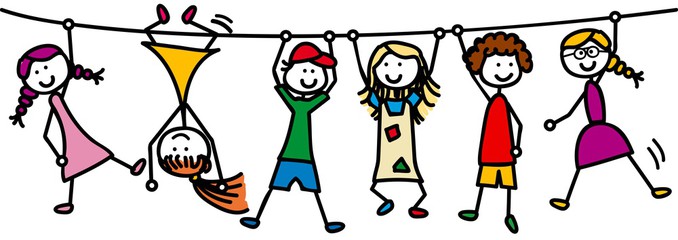 Das Programm wird von den Mitarbeitern der Schülerbetreuung durchgeführt. Es sind verschiedene Spiel- und Bastelangebote, sowie Ausflüge geplant.Einen Elternbrief mit dem Programm und genauen Zeiten, sowie eine Rechnung über den Teilnehmerbetrag erhalten sie nach der Anmeldung.------------------------------------------------------------------------------------------------------  Anmeldung Grundschulebitte in der Verbandsgemeinde abgeben, gerne auch per Mail an karin.beetz@vg-maikammer.de   Absender:_____________________________________________Name, Vorname des / der Erziehungsberechtigten_____________________________________________Straße, Hausnummer_____________________________________________Postleitzahl, Wohnort_____________________________________________Telefonnummer_____________________________________________Handy-Nummer      _____________________________________________                             E-Mail                     Hiermit melde ich mein/e Kind/er ______________________________________________, Geburtsdatum: _________________________, verbindlich für das Herbstferienprogramm der Grundschulen an:Besonderheiten bezüglich Gesundheit und Ernährung: ___________________________________________                ______________________________Ort, Datum                                                  Unterschrift des Erziehungsberechtigt